Об участии учащихся СОШ № 27 в международном игровом конкурсе по английскому языку  «Британский бульдог» в 2018-2019 учебном году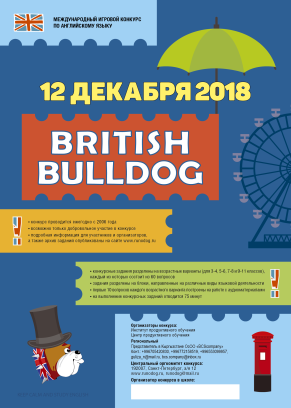 12 декабря 2018 года состоялся на базе СОШ № 27 игровой международный конкурс «British Bulldog». Была отправлена заявка по согласованию с учащимися  на  участие в конкурсе, сформирован оргкомитет, который занимался  составлением списков участников, распределением кабинетов и контролем проведения конкурса. Все участники конкурса получили сертификаты участника с выставленными баллами, а лучшие учащиеся  – призы, предоставленные  оргкомитетом конкурса.Среди учащихся 3-х классов лучшими оказались:Среди учащихся 4-х классов лучшими оказались:Среди учащихся 5-х классов лучшими оказались:Среди учащихся 6-х классов лучшими оказались:Среди учащихся 7-х классов лучшими оказались:ФИОбаллыМесто в школеМесто в районеМесто в регионеМетинов Самир41127Сайбанова Алина2122137Жумабеков Амир1833352ФИОбаллыМесто в школеМесто в районеМесто в регионеКим Виктория4112223Хохлов Артемий4023031Махметов Алиб3834041Курманалиева Афина3445153Байзакова Бактыгуль 3445153Бежецких Илья3445153ФИОбаллыМесто в школеМесто в районеМесто в регионеИсмаилова Алия53124Алиахунова Наиля3923037Мендыбаева Диляра3534656Турдахунов Шахамир3147799ФИОбаллыМесто в школеМесто в районеМесто в регионеМокина Валерия351106137Рыскльдиев Темирлан342110145Мадичинова Алима303130183ФИОбаллыМесто в школеМесто в районеМесто в регионеМирлан кызы Айсанат281125151Маматазизова Айгерим281125151Усманов Одильбек223140180